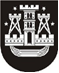 KLAIPĖDOS MIESTO SAVIVALDYBĖS TARYBASPRENDIMASDĖL KLAIPĖDOS MIESTO SAVIVALDYBĖS TARYBOS 2015 M. RUGSĖJO 24 D. SPRENDIMO NR. T2-263 „dĖL KLAIPĖDOS MIESTO AKADEMINIŲ REIKALŲ TARYBOS SUDARYMO IR JOS NUOSTATŲ PATVIRTINIMO“ PAKEITIMO 2022 m. sausio 20 d. Nr. T2-17KlaipėdaVadovaudamasi Lietuvos Respublikos vietos savivaldos įstatymo 18 straipsnio 1 dalimi, Klaipėdos miesto akademinių reikalų tarybos nuostatų, patvirtintų Klaipėdos miesto savivaldybės tarybos 2015 m. rugsėjo 24 d. sprendimu Nr. T2-263 „Dėl Klaipėdos miesto akademinių reikalų tarybos sudarymo ir jos nuostatų patvirtinimo“, 17.2 ir 17.3 papunkčiais, VšĮ „Klaipėda ID“ 2021-12-06 raštu Nr. JK-102 ir 2022-01-04 raštu Nr. JK-1 „Dėl studentų savivaldų atstovo Klaipėdos miesto akademinių reikalų taryboje“, Klaipėdos miesto savivaldybės taryba nusprendžia:1. Pakeisti Klaipėdos miesto savivaldybės tarybos 2015 m. rugsėjo 24 d. sprendimą Nr. T2-263 „Dėl Klaipėdos miesto akademinių reikalų tarybos sudarymo ir jos nuostatų patvirtinimo“ ir 2 punktą išdėstyti taip:„2. Sudaryti šios sudėties nuolatinę Klaipėdos miesto akademinių reikalų tarybą:2.1. Kornelija Dapkutė, Klaipėdoje veikiančių aukštųjų mokyklų studentų atstovybių atstovė;2.2. Viktorija Giedraitienė, viešosios įstaigos „Klaipėda ID“  atstovė;2.3. Edmundas Kvederis, Klaipėdos miesto savivaldybės tarybos Kultūros, švietimo ir sporto komiteto deleguotas atstovas;2.4. doc. dr. Angelė Lileikienė, Lietuvos verslo kolegijos direktorė;2.5. Gražina Markvaldienė, Klaipėdos valstybinės kolegijos direktorė;2.6. Rima Mickienė, Lietuvos aukštosios jūreivystės mokyklos direktoriaus pavaduotoja akademinei veiklai;2.7. Jolanta Mileškienė, Klaipėdos apskrities darbdavių asociacijos deleguota narė;2.8. Aistė Moteikaitienė, VšĮ LCC tarptautinio universiteto rinkodaros direktorė;2.9. Viktorija Palubinskienė, Socialinių mokslų kolegijos direktoriaus pavaduotoja;2.10. Renatas Petronis, Lietuvos pramonininkų konfederacijos deleguotas narys, UAB „Techvitas“ direktorius;2.11. Violeta Petrušienė, Klaipėdoje veikiančių profesinių mokyklų deleguota atstovė, Klaipėdos technologijų mokymo centro direktorė;2.12. Vilija Prižgintienė, Klaipėdos mokyklų direktorių tarybos deleguota narė, Klaipėdos „Ąžuolyno“ gimnazijos direktorė;2.13. Viktoras Senčila, Klaipėdos miesto savivaldybės tarybos Miesto plėtros ir strateginio planavimo komiteto deleguotas atstovas;2.14. Reda Švelniūtė, Klaipėdos miesto savivaldybės administracijos Ekonominės plėtros grupės vadovė;2.15. doc. dr. Rita Vaičekauskaitė, Klaipėdos universiteto rektoriaus patarėja; 2.16. Arvydas Vaitkus, Klaipėdos miesto savivaldybės tarybos Sveikatos ir socialinių reikalų komiteto deleguotas atstovas;2.17. Aistė Valadkienė, Klaipėdos miesto savivaldybės administracijos Jaunimo ir bendruomenių reikalų koordinavimo grupės jaunimo reikalų koordinatorė (grupės vadovė); 2.18. Robertas Valantiejus, Lietuvos jūrų krovos kompanijų asociacijos atstovas;2.19. Ričardas Zulcas, Klaipėdos miesto savivaldybės administracijos vyriausiasis patarėjas.“2. Skelbti šį sprendimą Teisės aktų registre ir Klaipėdos miesto savivaldybės interneto svetainėje.Savivaldybės merasVytautas Grubliauskas